Приложение к постановлению Администрации города от 30.04.2021 №  1019  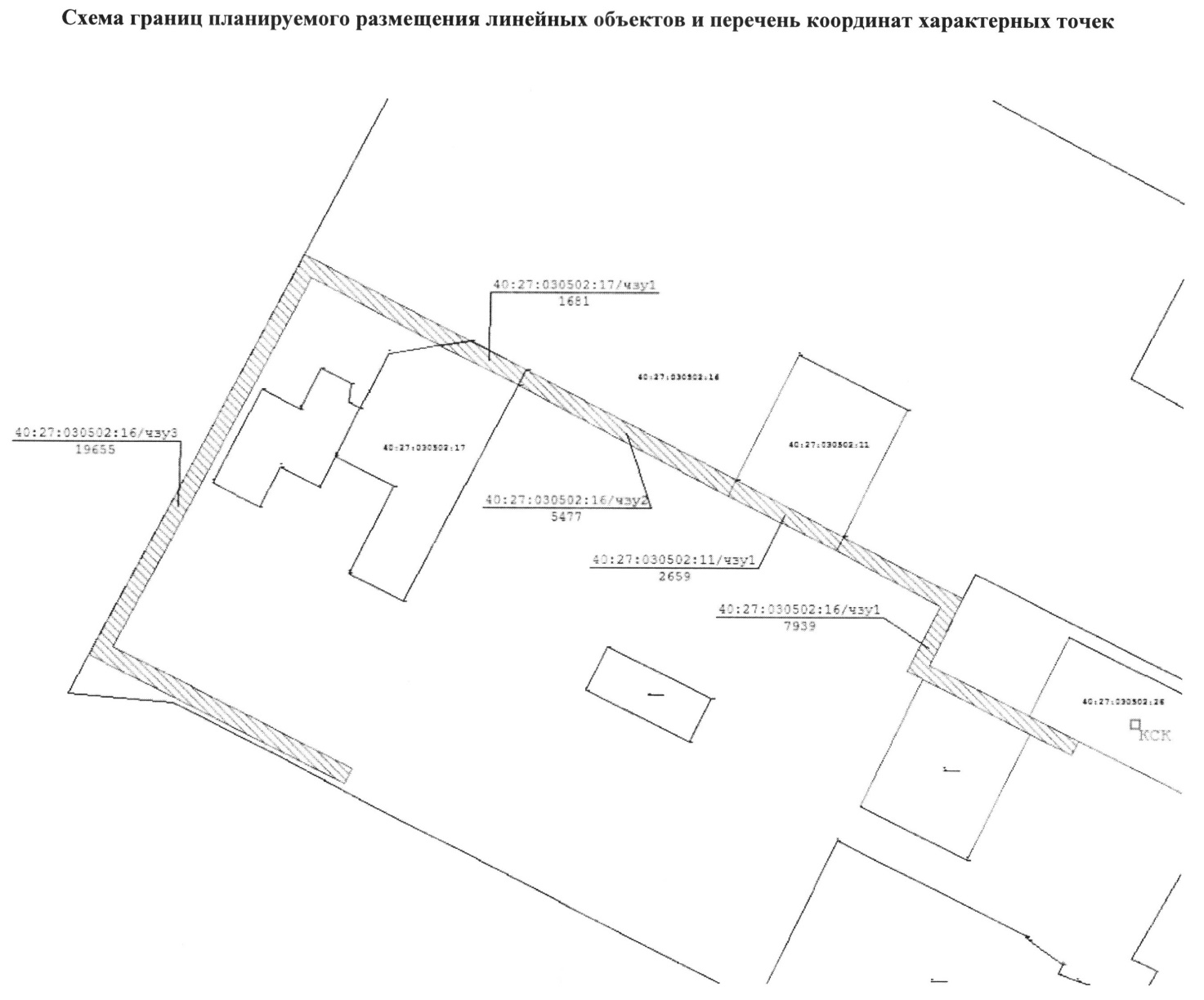 